Stagione Sportiva 2021/2022Comunicato Ufficiale N° 113 del 20/12/2021SOMMARIOSOMMARIO	1COMUNICAZIONI DELLA F.I.G.C.	1COMUNICAZIONI DELLA L.N.D.	1COMUNICAZIONI DEL COMITATO REGIONALE	1Modifiche al programma gare del 23/12/2021	2PROGRAMMA GARE	2UNICAZIONI DELLA F.I.G.C.COMUNICAZIONI DELLA L.N.D.COMUNICAZIONI DEL COMITATO REGIONALERICHIESTE VARIAZIONI GARANel CU n. 109 del 16.12.2021 era stato comunicato che le variazioni relative alle gare in programma nella giornata di giovedì 23.12.2021 dovevano pervenire al Comitato Regionale entro le ore 18,00 di venerdì 17.12.2021; ciò a causa di legittime esigenze dovute a designazione dei direttori di gara.Successivamente a tale data sono pervenute alcune richieste sottoscritte da entrale le società interessate, che vengono eccezionalmente accolte soprattutto grazie al parere favorevole espresso da parte degli organi arbitrali.E’ superfluo sottolineare che eventuali ulteriori richieste non saranno prese in considerazione.Modifiche al programma gare del 23/12/2021CAMPIONATO PRIMA CATEGORIAVisti gli accordi societari la gara SANGIORGESE 1922/PIANE MG è posticipata a martedì 28.12.2021 ore 19,00 e disputata sul campo sportivo “l.Pelloni” di Porto San GiorgioCAMPIONATO SECONDA CATEGORIAVisti gli accordi societari la gara ARIES TRODICA 04/VEREGRA F.C. 2019 viene disputata sul campo sportivo di Villa San Filippo di Monte San Giusto con inizio alle ore 20,30.Visti gli accordi societari la gara VALTESINO A.S.D./U.MANDOLESI CALCIO è anticipata a mercoledì 22.12.201 ore 20,30. Visti gli accordi societari la gara MONTEFIORE/MAGLIANO CALCIO 2013 viene disputata sul campo sportivo “Postacchini” di Capodarco di Fermo con inizio alle ore 21,00CAMPIONATO UNDER 17 ALLIEVI REGIONALIVisti gli accordi societari la gara MONTECASSIANO CALCIO/ACADEMY CIVITANOVESE è posticipata a giovedì 13.01.2022 ore 15,00.CAMPIONATO UNDER 15 GIOVANISSIMI REGIONALILa gara PORTA ROMANA/CALCIO ATLETICO ASCOLI avrà inizio alle ore 16,30.PROGRAMMA GAREPROSSIMO TURNOECCELLENZAGIRONE A - 16 GiornataPROMOZIONEGIRONE A - 14 GiornataGIRONE B - 14 GiornataPRIMA CATEGORIAGIRONE B - 12 GiornataGIRONE C - 12 GiornataGIRONE D - 12 GiornataSECONDA CATEGORIAGIRONE B - 12 GiornataGIRONE C - 12 GiornataGIRONE D - 12 GiornataGIRONE E - 12 GiornataGIRONE F - 12 GiornataGIRONE G - 12 GiornataGIRONE H - 8 GiornataGIRONE H - 12 GiornataJUNIORES UNDER 19 REGIONALEGIRONE A - 13 GiornataGIRONE A - 9 GiornataGIRONE B - 8 GiornataUNDER 17 ALLIEVI REGIONALIGIRONE A - 2 GiornataGIRONE B - 2 GiornataGIRONE C - 2 GiornataGIRONE D - 2 GiornataUNDER 15 GIOVANISSIMI REG.LIGIRONE A - 2 GiornataGIRONE B - 2 GiornataGIRONE C - 2 GiornataGIRONE D - 2 GiornataCOPPA MARCHE PRIMA CATEGORIAGIRONE C - 3 GiornataPubblicato in Ancona ed affisso all’albo del C.R. M. il 20/12/2021.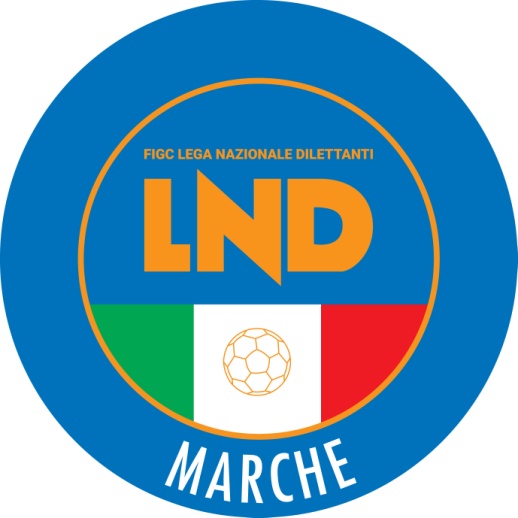 Federazione Italiana Giuoco CalcioLega Nazionale DilettantiCOMITATO REGIONALE MARCHEVia Schiavoni, snc - 60131 ANCONACENTRALINO: 071 285601 - FAX: 071 28560403                          sito internet: www.figcmarche.it                          e-mail: crlnd.marche01@figc.itpec: marche@pec.figcmarche.itSquadra 1Squadra 2A/RData/OraImpiantoLocalita' ImpiantoIndirizzo ImpiantoATLETICO AZZURRA COLLIFORSEMPRONESE 1949 SD.ARLA23/12/2021 15:00144 COMUNALE COLLE VACCAROCOLLI DEL TRONTOVIA COLLE VACCAROBIAGIO NAZZAROATL. CALCIO P.S. ELPIDIOA23/12/2021 14:3029 COMUNALECHIARAVALLEVIA PUCCINI 29CALCIO ATLETICO ASCOLIF.C. VIGOR SENIGALLIAA23/12/2021 14:30222 "CIARROCCHI" PORTO D'ASCOLISAN BENEDETTO DEL TRONTOVIA STURZOFABRIANO CERRETOSAN MARCO SERVIGLIANOA23/12/2021 14:3033 STADIO COMUNALE "M.AGHETONI"FABRIANOP.LE V.UGO PETRUIOJESINA CALCIO SRLMONTEFANO CALCIO A R.L.A23/12/2021 14:3046 COMUNALE "PACIFICO CAROTTI"JESIVIALE CAVALLOTTI 39LMV URBINO CALCIOMARINA CALCIOA23/12/2021 16:00498 STADIO "MONTEFELTRO"URBINOVIA ANNUNZIATA SNCSANGIUSTESE M.G.GROTTAMMARE C. 1899 ARLA23/12/2021 14:30187 STADIO COMUNALE "LA CROCE"MONTEGRANAROVIA LA CROCEURBANIA CALCIOVALDICHIENTI PONTEA23/12/2021 14:30497 COMUNALE PRINCIPALEURBANIAVIA CAMPO SPORTIVOSquadra 1Squadra 2A/RData/OraImpiantoLocalita' ImpiantoIndirizzo ImpiantoATLETICO MONDOLFOMAROTTAMOIE VALLESINA A.S.D.A23/12/2021 14:30431 COMUNALE "LONGARINI-LUCCHETTI"MONDOLFOVIA DELLO SPORTCANTIANO CALCIOILARIO LORENZINIA23/12/2021 15:00392 COMUNALE "CAMPO N. 1"CANTIANOSTR. PER CHIASERNASASSOFERRATO GENGAVALFOGLIAA23/12/2021 17:0089 COMUNALESASSOFERRATOVIA ROMASquadra 1Squadra 2A/RData/OraImpiantoLocalita' ImpiantoIndirizzo ImpiantoATLETICO CENTOBUCHIAURORA TREIAA23/12/2021 18:307097 COMUNALE "TOMMOLINI"MARTINSICUROVIA DELLO SPORTMONTERUBBIANESEPOTENZA PICENAA23/12/2021 15:00193 COMUNALE "ANGELO MARIOTTI"MONTERUBBIANOCONTRADA FONTE ERRANTEPALMENSE SSDARLFUTURA 96A23/12/2021 14:30158 "ILARIO E ORLANDO STANGHETTA"FERMOFRAZ. MARINA PALMENSESquadra 1Squadra 2A/RData/OraImpiantoLocalita' ImpiantoIndirizzo ImpiantoBORGO MINONNAFALCONARESE 1919A23/12/2021 20:3048 CAMPO "S.SEBASTIANO"JESILARGO GRAMMERCATOLABOR 1950CASTELBELLINO CALCIOA23/12/2021 20:3086 COMUNALESANTA MARIA NUOVAVIA RAVAGLILE TORRI CASTELPLANIOLAURENTINAA23/12/2021 20:0027 COMUNALECASTELPLANIOVIA DELLO SPORTSquadra 1Squadra 2A/RData/OraImpiantoLocalita' ImpiantoIndirizzo ImpiantoAPPIGNANESEMANCINI RUGGEROA23/12/2021 20:00261 COMUNALEAPPIGNANOVIA IMPIANTI SPORTIVICASETTE VERDINISAN BIAGIOA23/12/2021 20:00328 "NELLO CROCETTI" C. VERDINIPOLLENZAVIA FALCONE FZ.CASETTE VERDINISETTEMPEDA A.S.D.ELPIDIENSE CASCINAREA23/12/2021 20:30341 "GUALTIERO SOVERCHIA"SAN SEVERINO MARCHEVIALE MAZZINIURBIS SALVIA A.S.D.MONTEMILONE POLLENZAA23/12/2021 14:30356 COMUNALE "EUGENIO TOMBOLINI"URBISAGLIAVIA DEI CILIEGISquadra 1Squadra 2A/RData/OraImpiantoLocalita' ImpiantoIndirizzo ImpiantoMONTOTTONE GROTTESE ASDRAPAGNANOA22/12/2021 20:30198 COMUNALE "VALENTINO MAZZOLA"MONTOTTONEVIA DELLO STADIOREAL EAGLES VIRTUS PAGLIACASTEL DI LAMAA22/12/2021 19:007018 CAMPO COOPERATIVA OASI EX AMASPINETOLIVIA SCHIAVONI, 11CUPRENSE 1933MONTALTOA23/12/2021 14:30149 COMUNALE "F.LLI VECCIA"CUPRA MARITTIMAVIA BOCCABIANCA 100Squadra 1Squadra 2A/RData/OraImpiantoLocalita' ImpiantoIndirizzo ImpiantoTORRE SAN MARCOMAROTTESE ARCOBALENOA23/12/2021 14:30414 COMUNALE "PAOLO GIACHE'"FRATTE ROSAVIA CERRETOSquadra 1Squadra 2A/RData/OraImpiantoLocalita' ImpiantoIndirizzo ImpiantoSENIGALLIA CALCIOVICTORIA BRUGNETTOA23/12/2021 20:3092 STADIO COMUNALE "G.BIANCHELLI"SENIGALLIAVIA MONTENEROSquadra 1Squadra 2A/RData/OraImpiantoLocalita' ImpiantoIndirizzo ImpiantoARGIGNANOLEONESSA MONTORO CALCIOA23/12/2021 20:307071 SUPPL. "GIOVANNI PAOLO II"MATELICALOC. BOSCHETTOCAMERATESE A.S.D.JUNIORJESINA LIBERTAS ASDA23/12/2021 20:305 COMUNALE "SORRENTINO"COLLEMARIANCONAPIAZZALE RIGHI - COLLEMARINOESANATOGLIAL.EUROPA LUCIANO BOCCHINIA23/12/2021 14:30287 COMUNALE - VIA ROMAESANATOGLIAVIA ROMATERRE DEL LACRIMACINGOLANA SAN FRANCESCOA23/12/2021 20:3067 COMUNALE C.DA LAURETOMORRO D'ALBAVIA DEL MAREVICTORIA STRADAAURORA CALCIO JESIA23/12/2021 14:306088 COMUNALE VILLA STRADACINGOLIVIA ROSSINI LOC. VILLA STRADASquadra 1Squadra 2A/RData/OraImpiantoLocalita' ImpiantoIndirizzo ImpiantoARIES TRODICA 04VEREGRA F.C. 2019A23/12/2021 20:30314 COMUNALE VILLA SAN FILIPPOMONTE SAN GIUSTOVIA MAGELLANO - V.S. FILIPPOSquadra 1Squadra 2A/RData/OraImpiantoLocalita' ImpiantoIndirizzo ImpiantoSARNANOVIS GUALDO CALCIOA23/12/2021 20:30360 "TULLIO LEONORI"SAN SEVERINO MARCHEVIA MAZZINI RIONE OVAIOLOSquadra 1Squadra 2A/RData/OraImpiantoLocalita' ImpiantoIndirizzo ImpiantoBORGO ROSSELLI A.S.D.MONTE SAN PIETRANGELIA22/12/2021 21:00206 COMUNALE "VECCHIO"PORTO SAN GIORGIOVIA MARSALAREAL ELPIDIENSE CALCIOF.C. PEDASO 1969A22/12/2021 21:007093 COMUNALE "LUCA PELLONI"PORTO SAN GIORGIOVIA MARCHEVALTESINO A.S.D.U.MANDOLESI CALCIOA22/12/2021 20:30217 PETRELLARIPATRANSONECONTRADA PETRELLAATLETICO PORCHIAA.V.I.S. RIPATRANSONEA23/12/2021 20:00179 COMUNALE - CONTRADA S.ALBERTOMONTALTO DELLE MARCHECONTRADA S. ALBERTOMONTEFIOREMAGLIANO CALCIO 2013A23/12/2021 21:00156 COMUNALE"POSTACCHINI"CAPODARCOFERMOCONTRADA CASTAGNAREAL CUPRENSERECREATIVO P.S.E.A23/12/2021 21:007093 COMUNALE "LUCA PELLONI"PORTO SAN GIORGIOVIA MARCHESquadra 1Squadra 2A/RData/OraImpiantoLocalita' ImpiantoIndirizzo ImpiantoCOMUNANZAAGRARIA CLUBA23/12/2021 21:156057 CAMPO COMUNALE MONTEROCCOASCOLI PICENOVIA FAIANOSquadra 1Squadra 2A/RData/OraImpiantoLocalita' ImpiantoIndirizzo ImpiantoCASTORANESEACQUAVIVA CALCIOA23/12/2021 20:30140 COMUNALE "T.STIPA" PIATTONICASTEL DI LAMAVIA G. BRUNO LOC PIATTONIMONTEPRANDONEMALTIGNANO CALCIOA23/12/2021 20:307097 COMUNALE "TOMMOLINI"MARTINSICUROVIA DELLO SPORTPRO CALCIO ASCOLIAUDAX PAGLIAREA23/12/2021 14:30174 COMUNALE "E.LEODORI"MALTIGNANOVIA PIANO SELVASquadra 1Squadra 2A/RData/OraImpiantoLocalita' ImpiantoIndirizzo ImpiantoMARINA CALCIOFERMIGNANESEA22/12/2021 15:0062 COMUNALE "LE FORNACI" MARINAMONTEMARCIANOVIA DELEDDA FRAZ. MARINASquadra 1Squadra 2A/RData/OraImpiantoLocalita' ImpiantoIndirizzo ImpiantoATLETICO MONDOLFOMAROTTAS.VENERANDAA23/12/2021 15:00410 COMUNALE MAROTTAMONDOLFOVIA MARTINISquadra 1Squadra 2A/RData/OraImpiantoLocalita' ImpiantoIndirizzo ImpiantoMOIE VALLESINA A.S.D.PALOMBINA VECCHIAA22/12/2021 18:0056 "GRANDE TORINO" LOC. MOIEMAIOLATI SPONTINIVIA ASCOLI PICENOSquadra 1Squadra 2A/RData/OraImpiantoLocalita' ImpiantoIndirizzo ImpiantoMAROTTESE ARCOBALENOURBANIA CALCIOA22/12/2021 14:307007 COMUNALE PONTE SASSOFANOVIA LAGO DI COSTANZA 7C.S.I.DELFINO FANOK SPORT MONTECCHIOA23/12/2021 15:00405 COMUNALE "V.DEL CURTO"FANOVIA B.CROCE EX VALLATOFORSEMPRONESE 1949 SD.ARLALMAJUVENTUS FANO1906 SRLA23/12/2021 14:307068 SUPPLEMENTARE SINTETICOFOSSOMBRONEPIAZZALE GRANDE TORINOMURAGLIA S.S.D. A R.L.REAL METAURO 2018A23/12/2021 15:30456 COMUNALE MURAGLIAPESAROVIA GARONEVILLA S.MARTINOF.C. VIGOR SENIGALLIAA23/12/2021 15:15458 COMUNALE VILLA S.MARTINOPESAROVIA TOGLIATTISquadra 1Squadra 2A/RData/OraImpiantoLocalita' ImpiantoIndirizzo ImpiantoFABRIANO CERRETOBORGHETTOA23/12/2021 17:307039 ANTISTADIO NUOVOFABRIANOVIA BRUNO BUOZZIOSIMANAJUNIORJESINA LIBERTAS ASDA23/12/2021 15:3071 COMUNALE "SANTILLI"OSIMOVIA MOLINO MENSAPALOMBINA VECCHIASENIGALLIA CALCIOA23/12/2021 15:3042 COMUNALE "M.NERI"FALCONARA MARITTIMAVIA LIGURIAPORTORECANATI A.S.D.MOIE VALLESINA A.S.D.A23/12/2021 15:007037 "L.PANETTI" - SUPPL. "MONALDI"PORTO RECANATISANTA MARIA IN POTENZAS.A. CALCIO CASTELFIDARDOGIOVANE ANCONA CALCIOA23/12/2021 14:3024 COMUNALE "LEO GABBANELLI"CASTELFIDARDOVIA LEONCAVALLOSquadra 1Squadra 2A/RData/OraImpiantoLocalita' ImpiantoIndirizzo ImpiantoANCONA MATELICA SRLS.S. MACERATESE 1922A23/12/2021 14:30303 "GIOVANNI PAOLO II"MATELICAVIA BOSCHETTOCIVITANOVESE CALCIOCAMERINO CASTELRAIMONDOA23/12/2021 16:307061 ANTISTADIO "F.LLI CICCARELLI"CIVITANOVA MARCHEVIALE G.GARIBALDIRECANATESE A.S.D.AURORA TREIAA23/12/2021 17:00336 COMUNALE "NICOLA TUBALDI"RECANATIVIA ALDO MOROSquadra 1Squadra 2A/RData/OraImpiantoLocalita' ImpiantoIndirizzo ImpiantoVEREGRENSE CALCIOATLETICO AZZURRA COLLIA22/12/2021 17:45188 COMUNALE "CESARE BERDINI"MONTEGRANAROVIA BUONARROTIFERMO SSD ARLATL. CALCIO P.S. ELPIDIOA23/12/2021 14:307093 COMUNALE "LUCA PELLONI"PORTO SAN GIORGIOVIA MARCHEREAL EAGLES VIRTUS PAGLIAUNIONE PIAZZA IMMACOLATAA23/12/2021 14:307018 CAMPO COOPERATIVA OASI EX AMASPINETOLIVIA SCHIAVONI, 11U.MANDOLESI CALCIOFC TORRIONE CALCIO 1919A23/12/2021 17:307093 COMUNALE "LUCA PELLONI"PORTO SAN GIORGIOVIA MARCHESquadra 1Squadra 2A/RData/OraImpiantoLocalita' ImpiantoIndirizzo ImpiantoF.C. VIGOR SENIGALLIAPOL.CAGLI SPORT ASSOCIATIA23/12/2021 14:3093 COMUNALE "LE SALINE"SENIGALLIAVIA DEI GERANIFERMIGNANO CALCIOC.S.I.DELFINO FANOA23/12/2021 16:00412 COMUNALE SUPPLEMENTAREFERMIGNANOVIA COSTANEW ACADEMYALMAJUVENTUS FANO1906 SRLA23/12/2021 14:306055 SUPPLEMENTARE S.VENERANDAPESAROSTRADA PANTANO CASTAGNIREAL METAURO 2018VILLA S.MARTINOA23/12/2021 14:30483 COMUNALE CALCINELLISALTARAVIA MOMBAROCCESEUNIONE CALCIO PERGOLESEK SPORT MONTECCHIOA23/12/2021 16:307064 COMUNALE SUPPLEMENTAREPERGOLAVIA MARTIRI DELLA LIBERTA'Squadra 1Squadra 2A/RData/OraImpiantoLocalita' ImpiantoIndirizzo ImpiantoFABRIANO CERRETOS.A. CALCIO CASTELFIDARDOA23/12/2021 15:307039 ANTISTADIO NUOVOFABRIANOVIA BRUNO BUOZZIGLS DORICA AN.URBIAGIO NAZZAROA23/12/2021 15:004 COMUNALE "S.GIULIANI" TORRETTEANCONAVIA ESINO LOC. TORRETTESENIGALLIA CALCIOCAMERANO CALCIOA23/12/2021 15:3092 STADIO COMUNALE "G.BIANCHELLI"SENIGALLIAVIA MONTENEROSquadra 1Squadra 2A/RData/OraImpiantoLocalita' ImpiantoIndirizzo ImpiantoACADEMY CIVITANOVESETOLENTINO 1919 SSDARLA22/12/2021 18:00278 COMUNALE "MORNANO" CIVIT.ALTACIVITANOVA MARCHEVIA DEL TIRASSEGNOCAMERINO CASTELRAIMONDOCIVITANOVESE CALCIOA23/12/2021 16:30267 COMUNALE "LE CALVIE"CAMERINOLOC. LE CALVIECORRIDONIA FOOTBALL CLUBUNION PICENAA23/12/2021 17:30284 "EX ENAOLI"CORRIDONIAVIA S.ANNAROBUR A.S.D.SETTEMPEDA A.S.D.A23/12/2021 14:30296 C.S. SALESIANO "DAVID DANIELE"MACERATAVIALE DON BOSCOS.S. MACERATESE 1922ANCONA MATELICA SRLA23/12/2021 14:30301 "DELL'ANFITEATRO" V. POTENZAMACERATAVIA ANFITEATRO VILLA POTENZASquadra 1Squadra 2A/RData/OraImpiantoLocalita' ImpiantoIndirizzo ImpiantoFC TORRIONE CALCIO 1919VEREGRENSE CALCIOA23/12/2021 14:307000 "LA ROCCA" SAN BENEDETTOSAN BENEDETTO DEL TRONTOVIA ERCOLE ROSAINVICTUS F.C.U.MANDOLESI CALCIOA23/12/2021 14:30172 COMUNALE "ARMANDO PICCHI"GROTTAZZOLINAVIA SAN PIETROPORTA ROMANACALCIO ATLETICO ASCOLIA23/12/2021 16:306057 CAMPO COMUNALE MONTEROCCOASCOLI PICENOVIA FAIANOPORTO D ASCOLI S.R.L.REAL ELPIDIENSE CALCIOA23/12/2021 17:30222 "CIARROCCHI" PORTO D'ASCOLISAN BENEDETTO DEL TRONTOVIA STURZOSquadra 1Squadra 2A/RData/OraImpiantoLocalita' ImpiantoIndirizzo ImpiantoCSKA AMATORI CORRIDONIAPINTURETTA FALCORA22/12/2021 20:45284 "EX ENAOLI"CORRIDONIAVIA S.ANNA  Il Segretario(Angelo Castellana)Il Presidente(Ivo Panichi)